Сценарий фольклорного развлечения на воздухе«Широкая Масленица»во всех возрастных группах ДОУ.Музыкальный руководитель Абдуллаева М.В.2022г.(Праздник проходит на улице. Под музыку выходят Матрёшка и Петрушка).Матрёшка: Здравствуйте, гости дорогие!Петрушка: Наше вам почтение и уважение!Матрёшка: Я весёлая Матрёшка, знаю песен, игр и забав полное лукошко!Петрушка: А я шустрый Петрушка, колпак на макушке! Мигом вас развеселю, бегать, прыгать научу!Вместе: Мы зовём на праздник всех, будут шутки, игры, смех!Матрёшка: Ты постой, Петрушка-проказник, а какой сегодня праздник?Петрушка: А про это детвора знает, пусть она и отвечает!Дети: Масленица!Матрёшка: Правильно, широкая Масленица.Петрушка: Как проводим Масленицу, так зиме – конец, а весне – начало!Звучит русская народная мелодия «Во саду ли, в огороде» в исполнении оркестра народных инструментов средней группы.(Под музыку появляется Зима).Зима: Здравствуйте! Я Зимушка-Зима, все дороги замела,Все тропинки замела, а вас в гости не звала! (Сердится).Что тут шум устроили, хороводы водите?Матрёшка: Дорогая Зимушка – Зима, ты, что-то путаешь! Мы не в гостях!Зима: Наверно я тут - гостья? Да я – хозяйка тут! Сейчас моё время править!  Петрушка: Нет, государыня Зима, конец пришёл твоей власти! А мы здесь Масленицу провожаем, а значит, Зиме конец! Весне привет! Она уже стоит на пороге!Зима(печально): Ладно, ухожу! Но на прощанье хочу вас развлечь, чтоб до следующего года обо мне помнили.Исполняется русская народная песня «Вот уж зимушка проходит» - старшая разновозрастная группа.Зима: Хорошая погодка, на душе у нас светло!Веселые забавы спешат уж к нам давно!Проводятся игры-соревнования:1. «Валенок». Кто дальше метнёт старый валенок.2. «Догони Петрушку». Догонялки с Петрушкой (младшие дошкольники).3. «Перетягивание каната» (старшие дошкольники).     4. Игра «Петушиные бои». На площадке рисуют круг, в который становятся 2 участника, левой рукой нужно держать свою левую ногу, а правым плечом, без помощи рук, вытолкнуть соперника из круга.     5. Хороводная игра «Утка-Гусь». Дети стоят в кругу, руки держат за спиной. Выбирается водящий, ему дают в руки маленький мячик. Водящий стоит за кругом. Музыка прерывается, кладет кому-то мячик в руки и убегает. Тот, у кого мячик догоняет его, если не догонит, то сам становится водящим.Зима: Ну что ж, поиграли… Теперь мне пора отправляться в путь. До свидания, ребята!Петрушка: До следующего года, Зима! А мы будем с Масленицей петь, плясать и веселиться! Да и приход Весны праздновать.(После слов Петрушки, выносят чучело Масленицы и устанавливают в середине круга. Зима уходит).Матрёшка: Вот и Масленица пришла, и веселье завела!Ай-да, Масленица – кривошейка, встретим тебя хорошенько:Сыром, маслом да яйцом и румяным калачом!Песней, пляской, да весельем, да хорошим угощеньем!Петрушка: Ну, давайте скорее угощаться!Матрёшка: Ты Петрушка, погоди, пусть повеселятся дети от души! Мы с ребятами хотим поиграть! Правда? (Дети отвечают).Проводится народная игра «Горелки». Задачи: упражнять в беге, реагировать на сигнал, соблюдать правила игры.Описание: В игре принимают участие нечетное количество детей, которые становятся парами и держатся за руки. Впереди колонны находится водящий, который смотрит вперед. Дети хором повторяют слова:Гори, гори ясно,
Чтобы не погасло,
Глянь на небо —
Птички летят,
Колокольчики звенят!
Раз! Два! Три! Беги!Как только участники произнесут слово «Беги!», стоящие в последней паре в колонне отпускает руки и бегут вдоль колонны вперед, один с правой стороны, другой — с левой. Их задача — выбежать вперед, встать перед водящим и снова взяться за руки. Водящий, в свою очередь, должен поймать кого-то из этой пары до того момента, как они возьмутся за руки. Если получится поймать, то водящий с пойманным образует новую пару, а участник, оставшийся без пары, теперь будет водить.Проводится игра «Золотые ворота»-средняя группа.Проводится игра «Ручеек»-старшие дошкольники.      Матрешка: Ну а нам уже пора хоровод поводить вокруг чучела Масленицы.Проводится хоровод с Матрёшкой и Петрушкой «А мы Масленицу дожидали» русская народная мелодия.Матрешка: Эй, девчонки-хохотушки,                      Запевайте-ка частушки!  Исполняются частушки девочками старшей группы. 1.Девочки - беляночки, Где вы набелились? Мы вчера блинов объелись, Молоком умылись.2.В праздничек на веточке выросли   конфеточки Пробились блиночкиИз - под снежной кочки.3.Пироги в гармонь играли, А половник песни пел Ложки русскую плясали На скамейке блин сидел4.Как на масленой неделеИз трубы блины летели, Ой, блиночки мои,Подрумяненные.5.Мои щечки что листочки,Глазки, как смородинки.Выходите, погуляем,Пока мы молоденьки!6.Ты, Алеша, ты, Алеша, У тебя гармонь хороша!Надевай-ка сапоги,Приходи на пироги.Все: Мы частушки вам пропели, Вам спасибо, слушали А сейчас блины поспели Хотят, чтобы их скушали.Проводится игра «Карусели»- младшие дошкольники.     Матрёшка: А теперь пора прощаться с Масленицей. Проводим Масленицу, сожжём её, и сгорят вместе с ней все наши неприятности, болезни, плохие поступки, грубые слова.Петрушка: Рано-рано у нас петухи запели, про Весну-красну возвестили. Прощай, прощай Масленица!(Поджигают чучело Масленицы. Матрёшка выносит блины на подносе).Матрёшка: Верба рясна – рапрекрасна, ушла Масленица красна;Деток с горочек катаючи, в бочках донца добываючи,Горы сыром укладаючи, деток блином угощаючи,Маслом поливаючи.Петрушка: Угощайтесь, дети дорогие, масленичным блинком!Матрёшка: Всем здоровья крепкого желаем, да блинчиком угощаем!Петрушка: Вот и прощаться нам пора, до свиданья, детвора!Масленицу не забывайте, да весну-красну встречайте!Матрёшка: Детушки, ребятушки, до свиданья, в хоровод скорей вставайте, на прощанье, песню запевайте!Исполняется хоровод «Ой, блины, блины».(Всем раздают блины с чаем).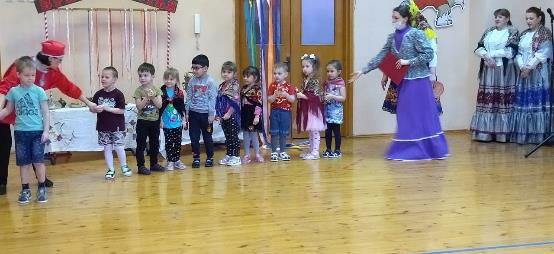 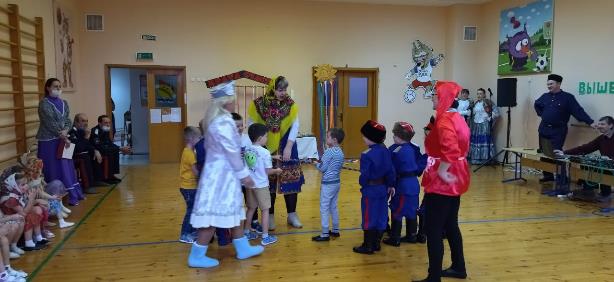 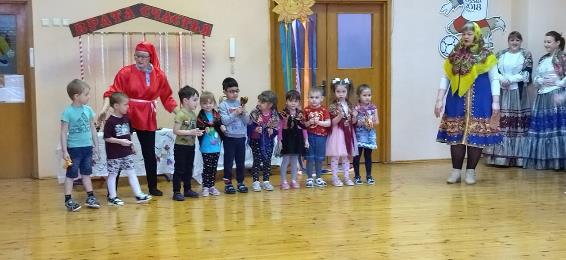 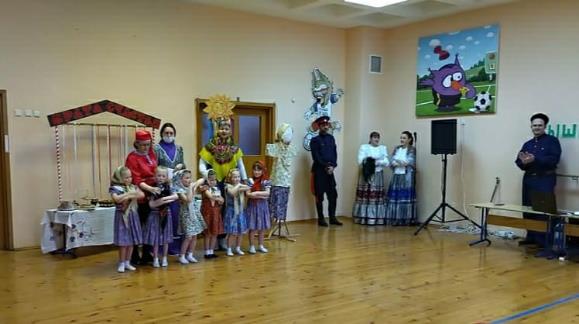 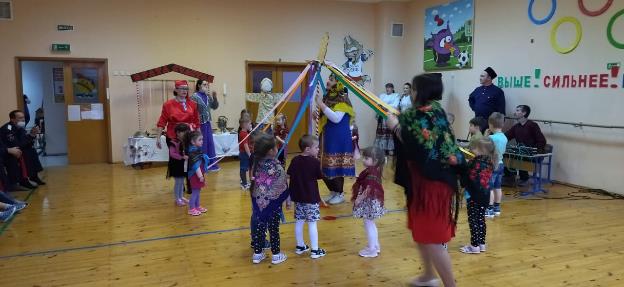 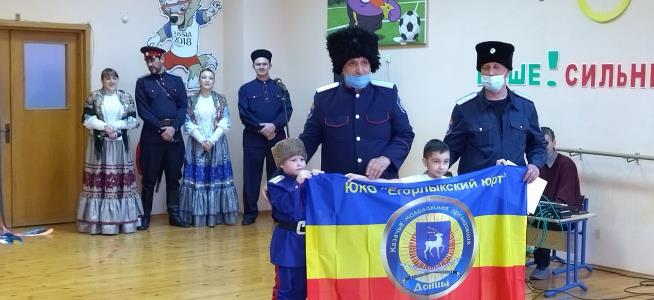 